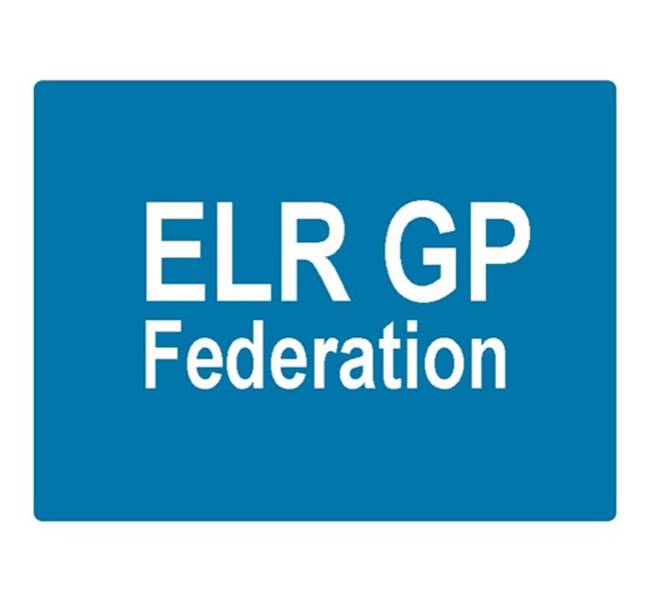 Board meeting 7pm 5th July 2018 @ Syston Medical CentreAGENDAPaperApologiesReview of Minutes of the Meeting held on 24th May 2018AMatters arisingReport from the COOBLocalities updateService contractsH PyloriDemand managementFinancial updateFY17/18 updateFY17/18 accountsFY18/19 forecastTabledBoard issuesSouth Blaby & LutterworthRemoving shareholdersCommunications updateConflicts of Interest register AOBDate & venue of next meeting